TIP*EX'	NABÍDKABaarova 374252 30 ŘevniceTel.: +420602342788E-mail: infotipex@gmail.com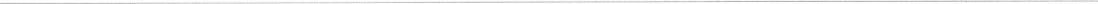 p RO:Čerpadlo WITT GP 51 na čpavek - repasované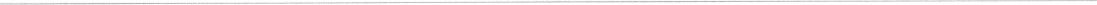 POZICE ČÍSLO ZBOŽÍ NÁZEV A POPIS	MNOŽSTVÍ	CENA / MJ	CENA CELKEM	BEZ DPH	BEZ DPHČerpadlo WITT GP 51 na čpavek -	I ks	68 960,00 Kč	68 960,00 Kč repasované, včetně elektromotoru2	#TYP!	Dopravné a balné	I ks	3 850,00 Kč	3 850,00 KčCELKEM BEZ DPH:	72 810,00 Kč CELKEM DPH	21%	15 290,00 Kč CELKEM VČETNĚ DPH:	88 100,00 KčZáruční lhůta 18 měsícůPlatnost nabídky do 15.3.2024Dodací lhůta... ..cca 6 týdnůCena nového čerpadla je cca 136 000,-Kč bez DPHIng.JiřÍ Matoušek jednatel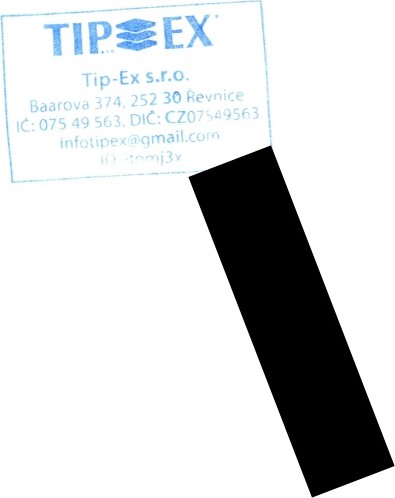 NT05020	Tip-Ex s.r.o., vedená u Městského soudu v Praze, oddíl C, vložka 302932,	Strana 1 z 1IČO:7549563, DIČ:CZ07549563O Soft-4-SaleSportovní zařízení města PříbramČÍSLO:NT05020Mgr. Jan SlabaDATUM:10.02.2024Legionářů 378261 01 Příbram VIIVYŘIZUJE:Ing. Jiří MatoušekTEL.:+420 602 342 788TEL.:	318 626 649FAX..FAX:	318 623 815E-MAIL:infotipex@gmail.com